James Watt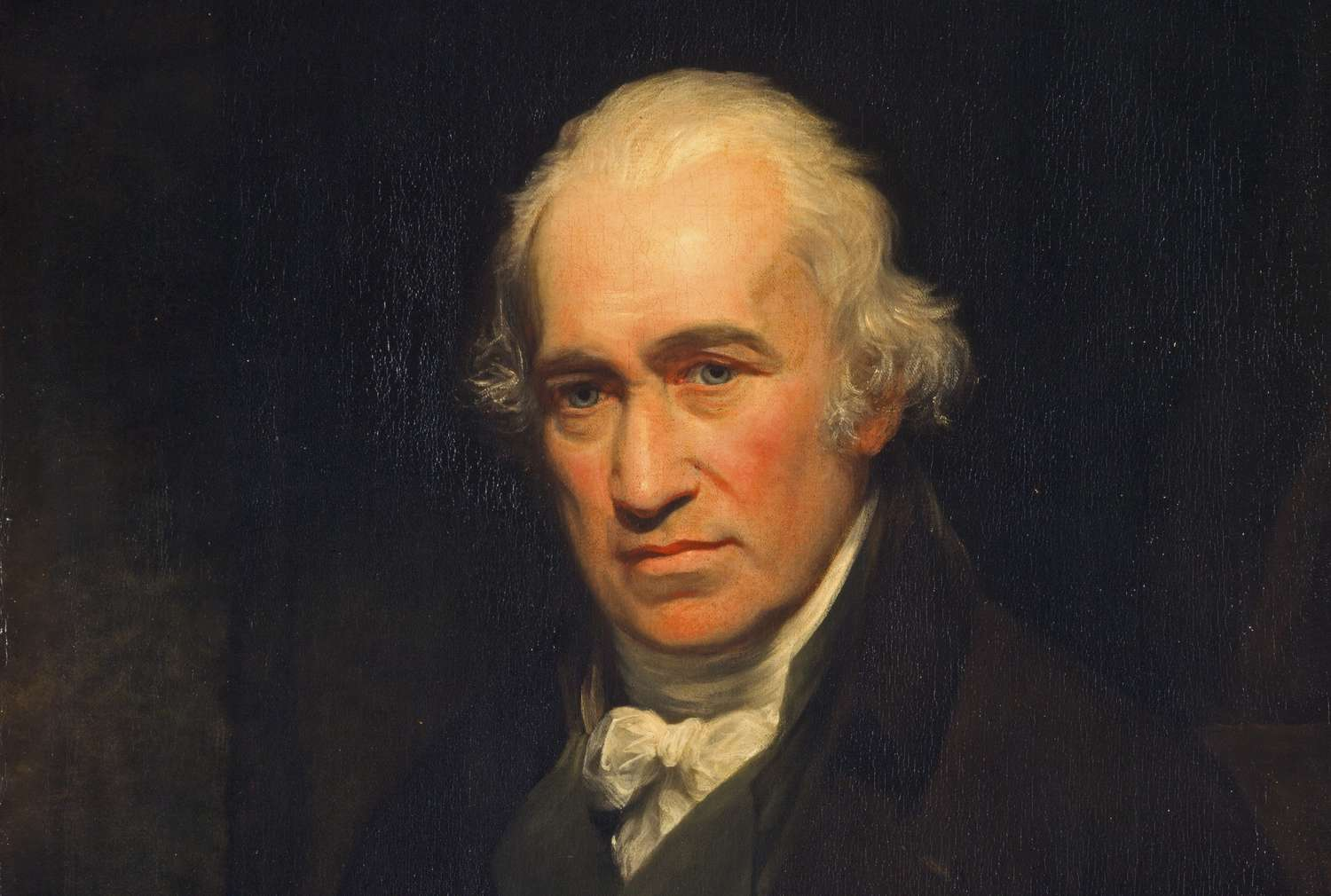 Nom: James Watt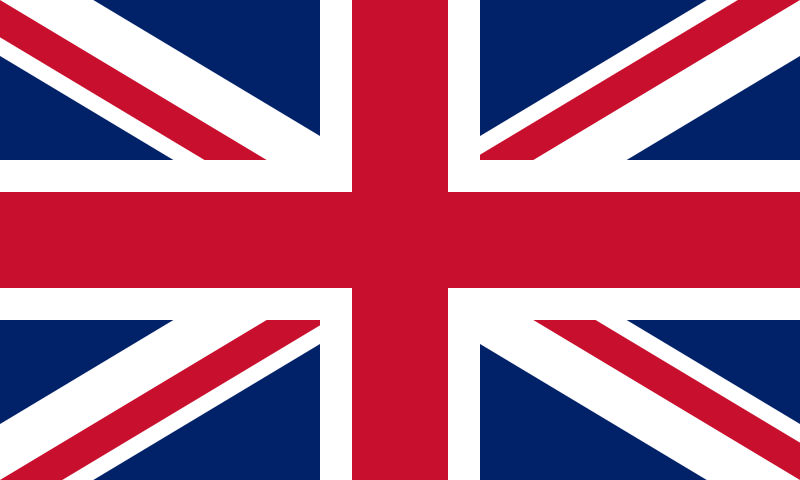 Pays:AngleterreInvention:machine à vapeur